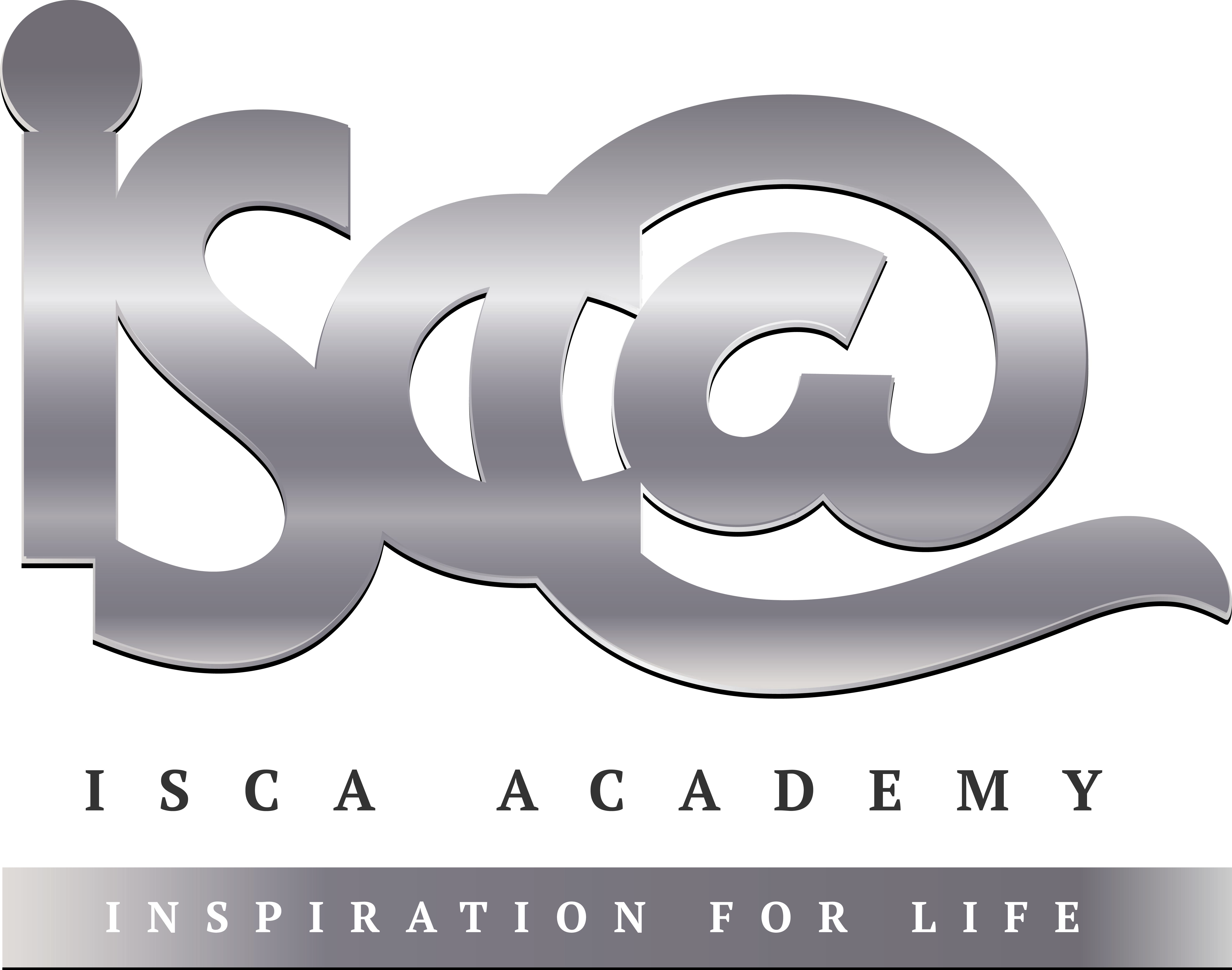 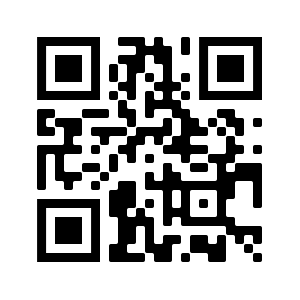 Strategy: Photo CardHighlight the theme.  What are you talking about? ______________________________________________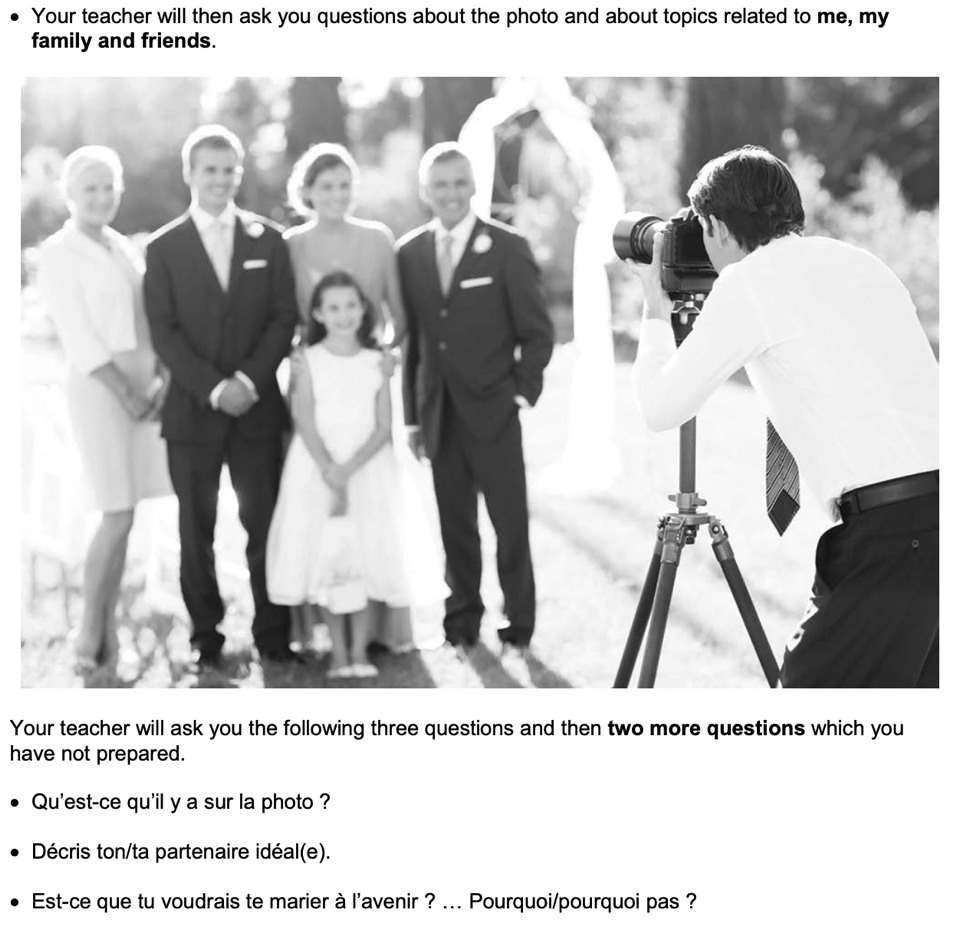 Draft a response to question 2 in French using 3 sentences._________________________________________________________________________________ __________________________________________________________________________________________________________________________________________________________________Draft a response to question 3 in French using an opinion + justification + 1 more sentence._________________________________________________________________________________ __________________________________________________________________________________________________________________________________________________________________Prepare an answer to this using 1 sentence. Tu t’entends bien avec ta famille ? ... Pourquoi/pourquoi pas ?_________________________________________________________________________________ Prepare an answer to this using 1 sentence.Qu’est-ce que tu as fait le week-end dernier avec ta famille? _________________________________________________________________________________ Week 2 Key verbs self-testWeek 2 Key verbs self-testto learnto do / maketo answerto teachto readto get good / bad marksto reviseto supportto understandto sit (exam)to askto be absentto pass (exam)to failto helpto forgetto writeto workto wear